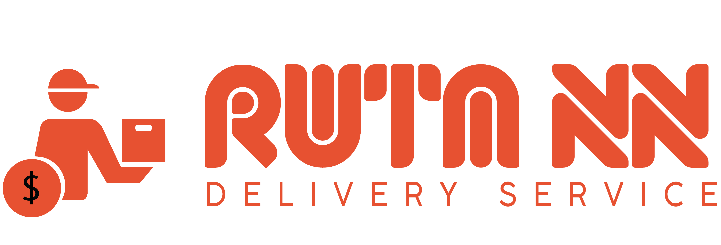                                 Cenovnik poštanskih usluga Ekspres usluga - Danas za sutra  Beograd, Januar 2023. godine.                                                                                               Odgovorno lice RUTA NN DOO	           Nemanja MilosavljevićR.b.Masa pošiljke (kg)Cena bez PDV (rsd)PDV(rsd)Cena sa PDV (rsd)1Do 0,5315,0063,00378,002                    Preko 0,5 do 1368,3373,67442,003Preko 1 do 2440,8388,17529,004 Preko 2  do 5556,67111,33668,005 Preko 5 do 10735,00147,00882,006 Preko 10 do 15945,00189,001134,007Preko 15 do 201050,00210,001260,008Preko 20 do 301208,33241,671450,009Preko 30 do 501628,33325,671954,00RB       OPIS USLUGE Cena bez PDV (rsd)         PDV (rsd)      Cena sa PDV (rsd)1Ležarina po danu30,006,00 36,00